Lesson 6: A Special PointLet’s see what we can learn about a triangle by watching how salt piles up on it.6.1: Notice and Wonder: Salt PileWhat do you notice? What do you wonder?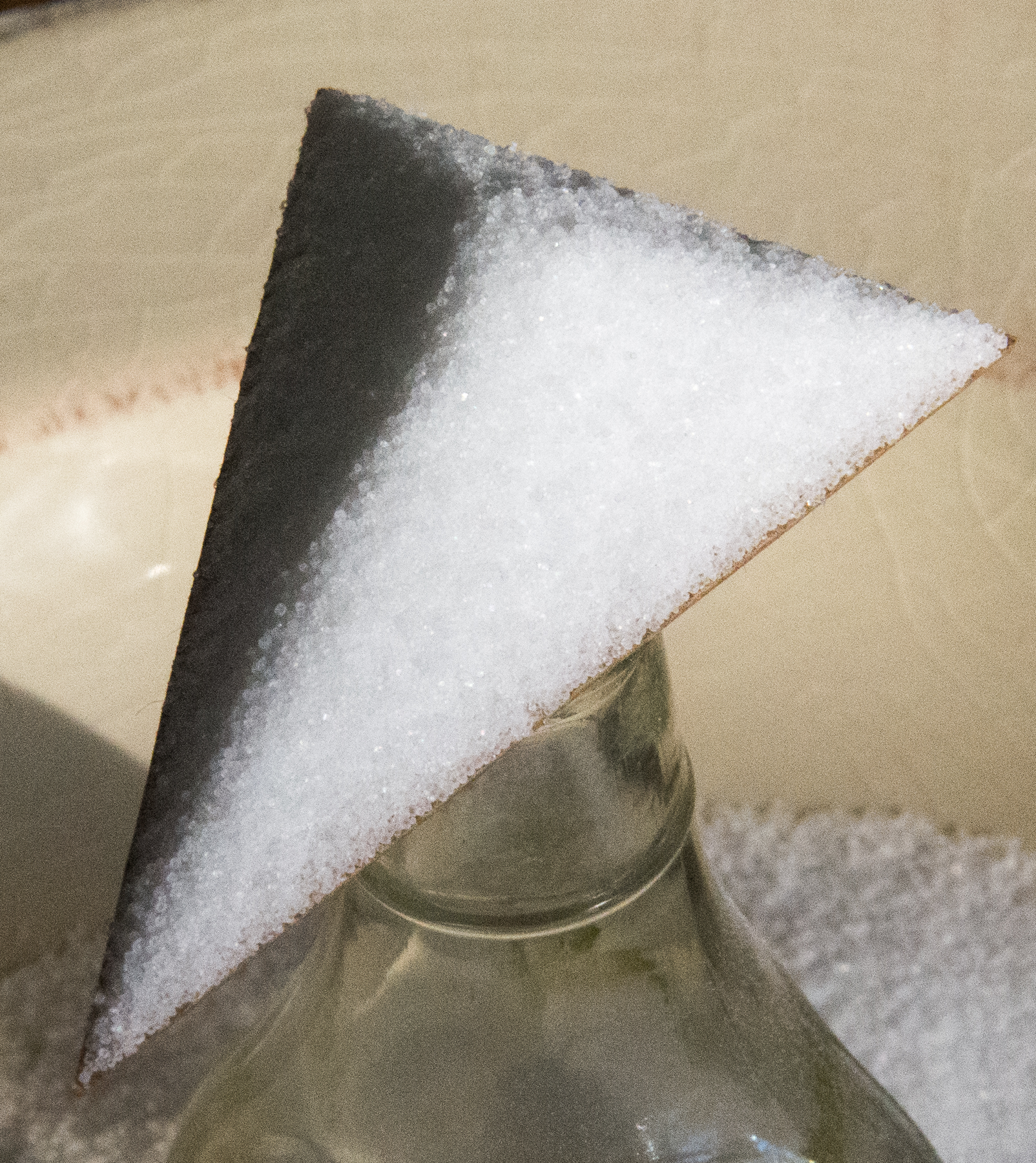 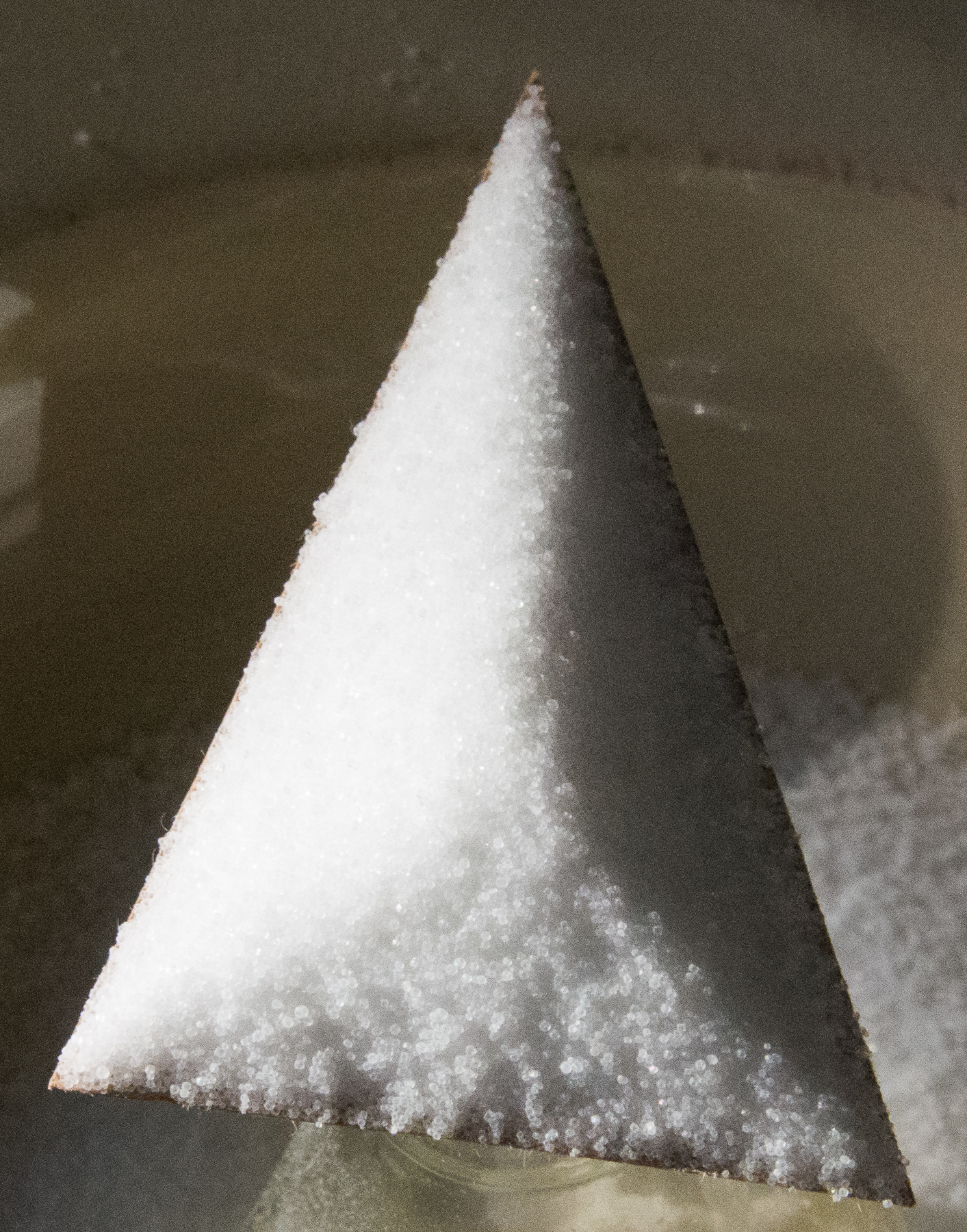 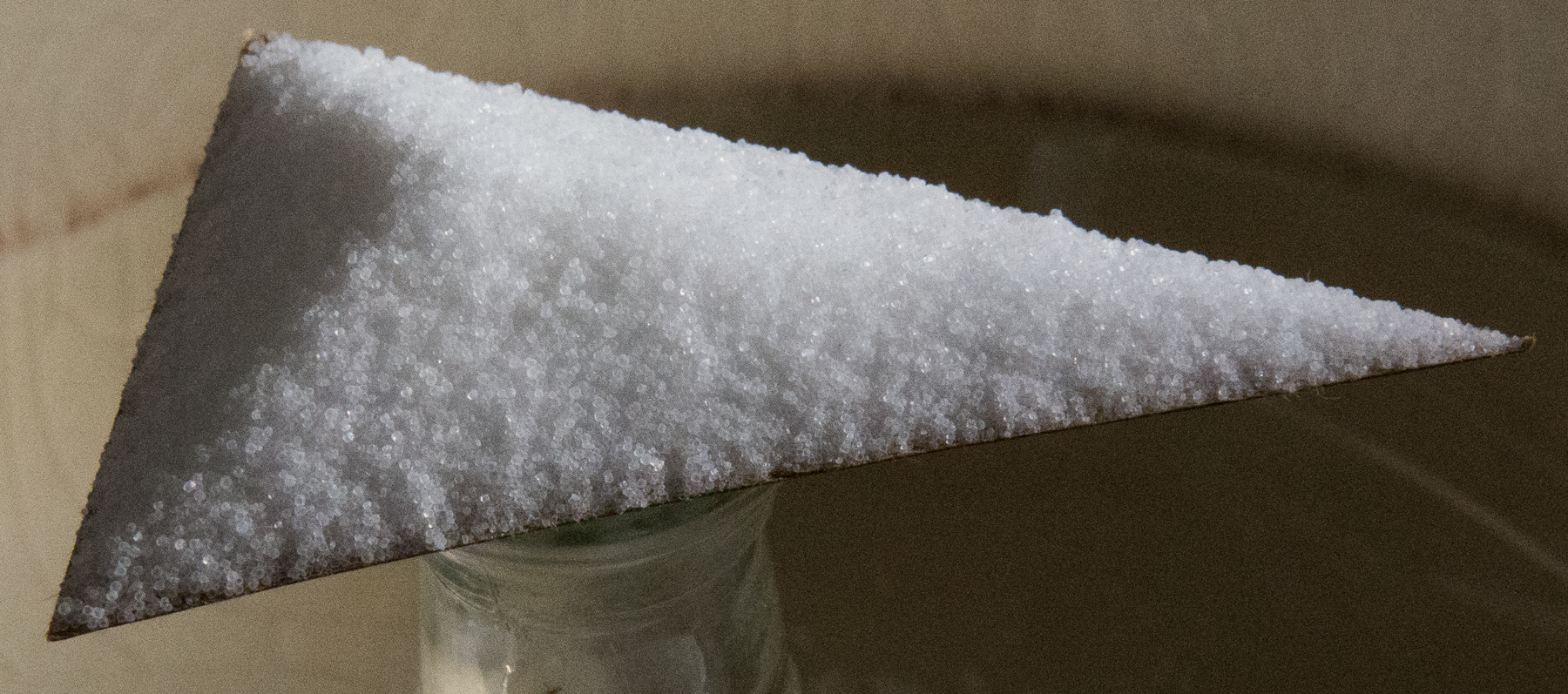 6.2: Point and AngleHere is an angle  with 2 different sets of markings.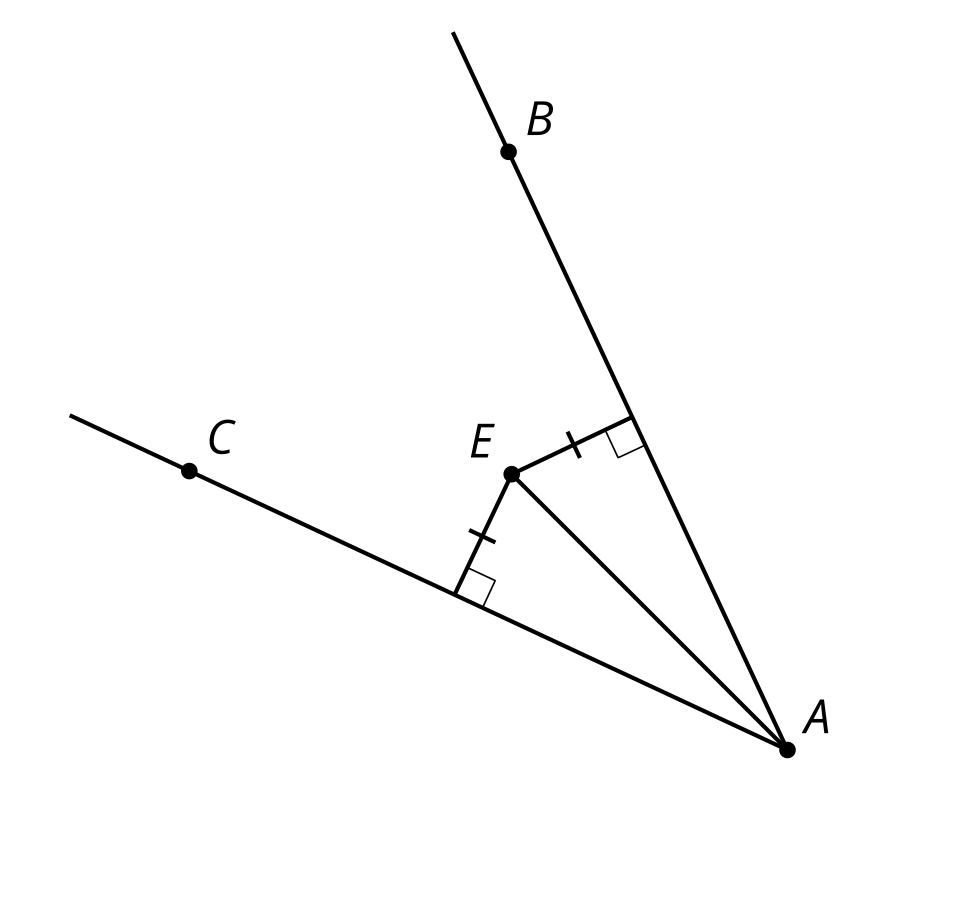 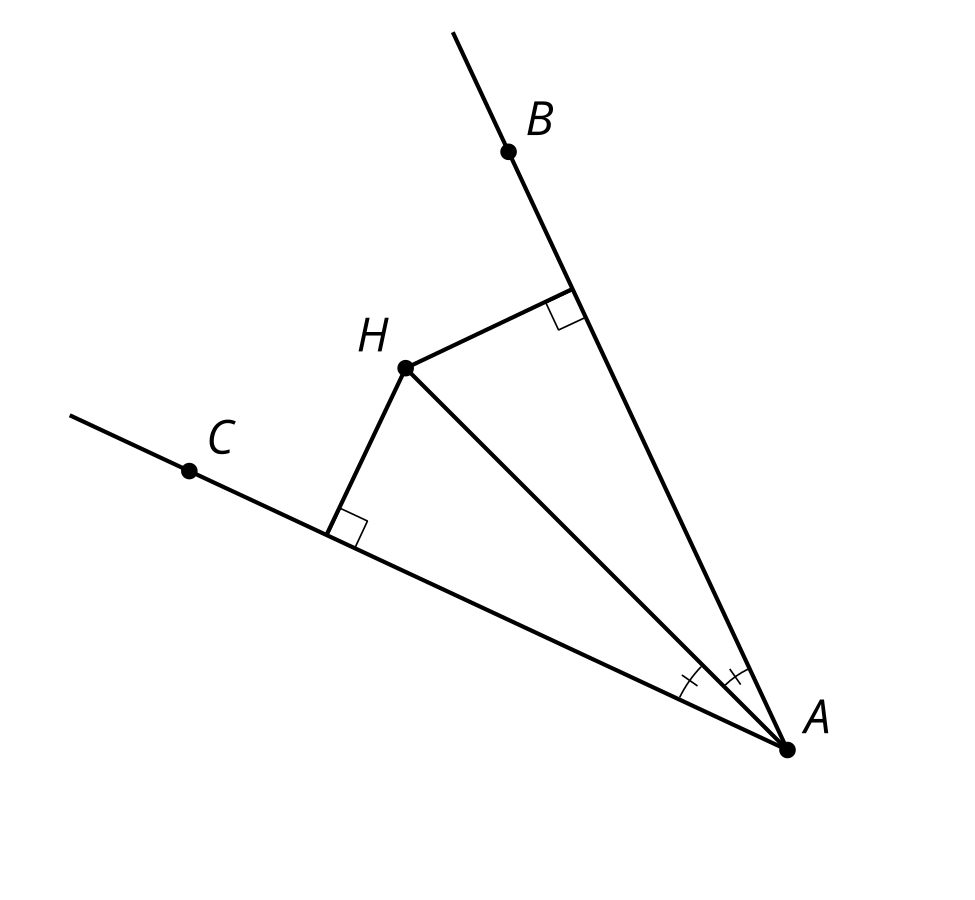 Point  is the same distance away from each of the 2 rays that form angle . Make a conjecture about angles  and  and prove it.Point  is on the angle bisector of angle . What can you prove about the distances from  to each ray?6.3: What If There Are Three Sides?Two angle bisectors have been constructed in triangle . They intersect at point .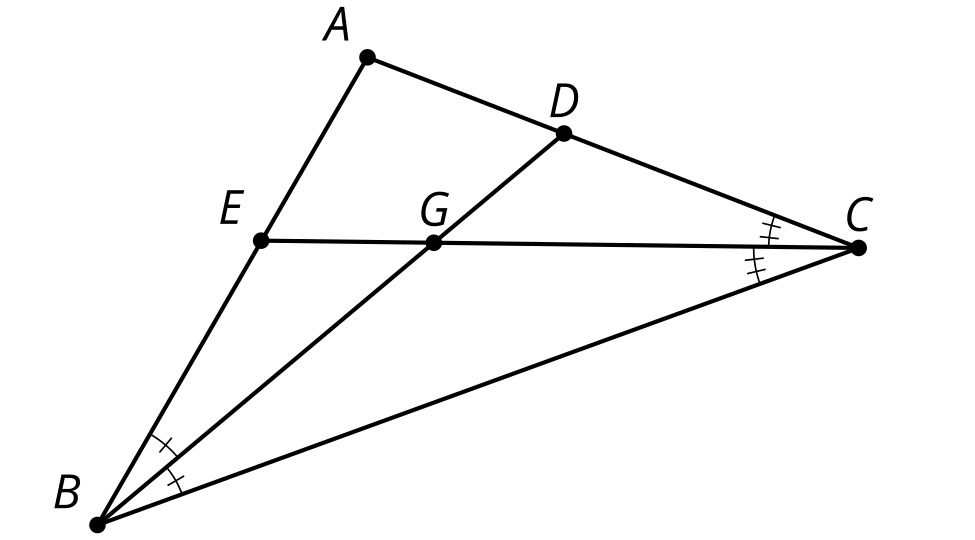 Sketch segments that show the distances from point  to each side of the triangle.How do the distances from point  to sides  and  compare? Explain your reasoning.How do the distances from point  to sides  and  compare? Explain your reasoning.Will the third angle bisector pass through point ? Explain your reasoning.Are you ready for more?What shape would the ridge form if you poured salt onto a piece of cardboard with a long straight edge and a small hole cut out of it? Explain your reasoning.Lesson 6 SummarySalt piles up in an interesting way when poured onto a triangle. Why does that happen?As the salt piles up and reaches a maximum height, new grains of salt will fall off toward whichever side of the triangle is closest. We can show that points on an angle bisector are equidistant from the rays that form the angle. So, salt grains that land on an angle bisector will balance and not fall towards either side. This is why we see ridges form in the salt.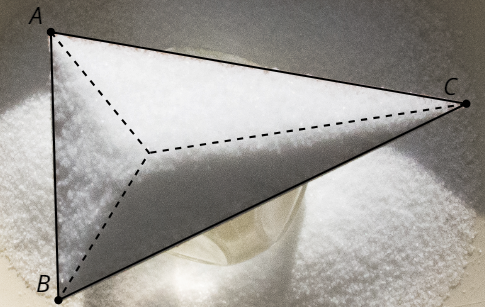 As we might conjecture from the salt example, all 3 angle bisectors in a triangle meet at a single point, called the triangle’s incenter. To see why this is true, consider any 2 angle bisectors in a triangle. The point where they meet is the same distance from the first and second sides, and also the same distance from the second and third sides. Therefore, it’s the same distance from all sides, so the third angle bisector must also go through this point.In the images, segments  and  are angle bisectors. This means that point  is the same distance from ray  as it is from ray . In triangle , point  is the same distance from all 3 sides of the triangle—it’s the triangle’s incenter.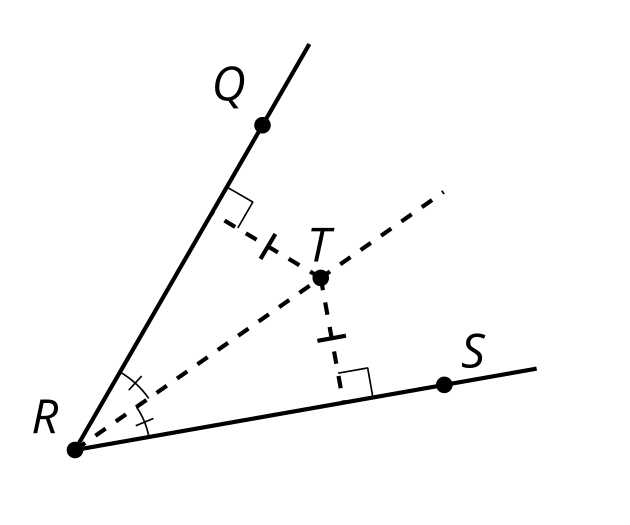 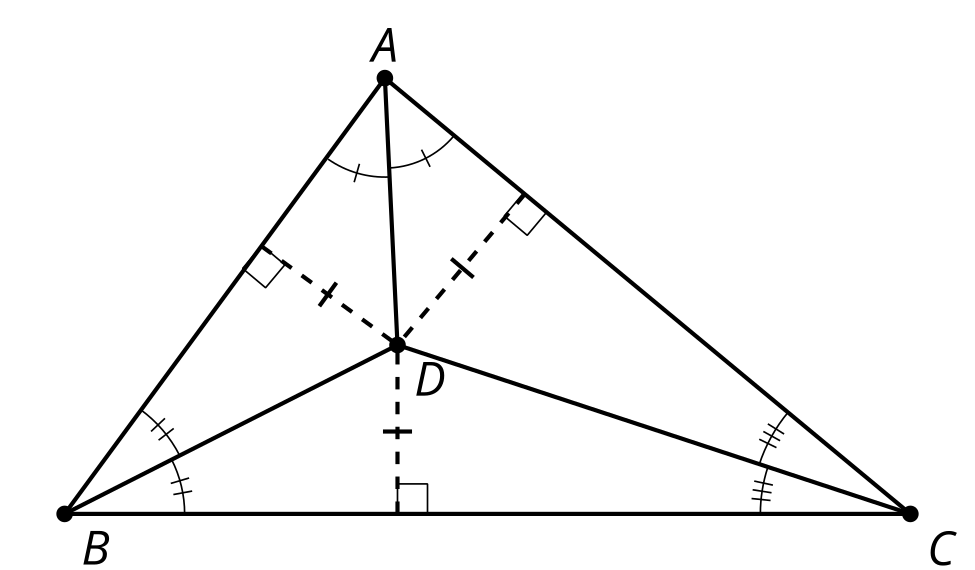 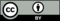 © CC BY 2019 by Illustrative Mathematics®